Психолого-педагогическое сопровождение обучающихся с ограниченными возможностями здоровья в условиях инклюзивного образования (из опыта работы педагога-психолога МБОУ Курьинская сош» им. М.Т. Калашникова)В настоящий момент в условиях сельских районов Алтайского края прослеживается устойчивая тенденция к увеличению числа обучающихся с ограниченными возможностями здоровья. Необходимо отметить, что категория таких детей крайне неоднородна, при этом их общей основной особенностью  является нарушение или задержка в развитии. В связи со значительной территориальной отдаленностью специальных коррекционных образовательных заведений родители детей-инвалидов и детей с ОВЗ зачастую принимают решение об обучении своих детей в общеобразовательных учреждениях по месту жительства. Вопрос организации психолого-педагогического сопровождения обучающихся с ОВЗ в МБОУ «Курьинская СОШ» им. М.Т. Калашникова имеет особую актуальность в связи с ежегодным увеличением в школе обучающихся, имеющих ограничения здоровья: 2012-2013 учебный год – 13 обучающихся (6 инвалидов, 7 с ОВЗ), 2013-2014 учебный год – 15 детей (7 инвалидов, 8 с ОВЗ) , 2014-2015 учебный год - 33 ребенка (12 инвалидов, 21 с ОВЗ), 2015-2016 учебный год – 41 обучающийся (10 инвалидов, 31 с ОВЗ). Причем, в нашей школе ограниченность возможностей у детей заключается в различной степени нарушения интеллектуальной деятельности (задержка психического развития, легкая степень умственной отсталости). Увеличение числа обучающихся с ОВЗ, в школе, связано не только с общей тенденцией снижения когнитивного развития у детей, но и с тем, что их родители стремятся создать условия для проживания и воспитания ребенка в семье, обеспечить ему постоянное общение с нормально развивающимися сверстниками, а значит способствовать эффективному решению проблем их социальной адаптации и интеграции в общество.  Однако проблема организации обучения и сопровождения учащихся с ОВЗ возникает в самом образовательном учреждении, так как в этих условиях школа должна стать адаптивной к потребностям и возможностям особой части своего контингента – детям с ОВЗ.  Трудности, возникшие в нашем образовательном учреждении, были связаны, в первую очередь, с неготовностью учителей принять ребенка с ОВЗ, с их тревожностью и страхом по поводу ответственности за обучение «особого» ученика. Практический опыт показывает, что развитие инклюзивного процесса затрудняется вследствие психологических барьеров, которые испытывает учитель в работе с «особым» учеником. Отсутствие профессионального и личного опыта контакта с таким ребенком затрудняет эмоциональное принятие и рождает трудности психологического характера. При этом, необходимо отметить, что в условиях развития инклюзивных процессов в обществе специальное образование (как система знаний и опыта) должно прийти в массовую школу и стать профессиональным ресурсом обычного учителя, в противном случае, низкий уровень знаний рождает психологические барьеры в эмоциональном принятии «особых» детей, что в свою очередь  влияет на профессиональную готовность эффективно взаимодействовать на уроке, а в случае вынужденного включения таких детей в свои группы, они могут демонстрировать различные тактики избегания и блокировки контактов, что крайне отрицательно скажется на возможности детей с ОВЗ выстроить эффективные взаимоотношения в классе. Таким образом, именно работа с педагогическим коллективом является первым звеном психолого-педагогического сопровождения обучающегося с ОВЗ. Нами выделены те основные вопросы, которые требуют детального рассмотрения педагогическим коллективом школы: «Особенности развития детей с различными типами нарушений», «О развитии конкретного ребенка», «Способы адаптации образовательной программы и учебного материала», «Технологии включения ребенка с ОВЗ в в группу сверстников и организации учебного взаимодействия в классе», «Создание специальных образовательных условий».Данные проблемы в нашей школе помогает решать ПМПк, который является координатором взаимодействия всех субъектов образовательного процесса, и в рамках которого осуществляется психолого-педагогическое сопровождение обучающихся с ОВЗ.В МБОУ «Курьинская сош» сопровождение ребенка с ОВЗ рассматривается как комплексная технология психолого-педагогической поддержки и помощи самому ребёнку, его родителям и педагогам в решении задач развития, обучения, воспитания, социализации.Основные задачи ПМПк (решающего, проблемы не только сопровождения детей, с ОВЗ, включенных в среду обычных сверстников, но и особенностей их социальной адаптации в детском сообществе, отношения в детской группе и школе в целом), мы видим в следующих направлениях деятельности:• Определение тактики и конкретных технологий коррекционно-развивающей работы, включая режимные моменты оказания помощи обучающемуся с ОВЗ; • Реализация и динамическая оценка эффективности проводимых мероприятий по отношению к процессам социальной и образовательной адаптации ребенка, его включению в среду сверстников;• Экспертные задачи по изменению образовательной траектории обучающегося с ОВЗ в школе, (при согласии родителей) (например, изменение соотношения индивидуальных и групповых форм работы с ребенком, время пребывания ребенка в среде обычных сверстников и т. п.). Если подобные решения являются прерогативой ПМПК (например, в ситуации изменения образовательного маршрута в целом - необходимости перехода в другое образовательное учреждение или на иную форму получения образования), то ПМПк просит родителей (законных представителей) ребенка обратиться на ПМПК с соответствующими рекомендациями ПМПк образовательного учреждения.• Задачи по выявлению обучающихся, нуждающихся в специальных образовательных условиях и помощи со стороны различных специалистов для успешной адаптации ребенка и его обучения. В структуре индивидуального сопровождения ребенка с ОВЗ специалистами школьного консилиума определяются:• Основные направления и содержание коррекционно-развивающей работы. Каждое из этих направлений, если их несколько, должны быть конкретизированы по содержанию деятельности специалиста в соответствии, как уже указывалось, с рекомендациями ПМПК.• Используемые программно-методические средства и разработки. Очень важно авторство этих методических разработок и все выходные данные, поскольку на настоящее время рекомендованных Министерством образования или Департаментом образования Москвы методических комплексов или программ коррекционно-развивающей работы не существует. При этом очень важно получить на предполагаемые программы и методические пособия экспертную оценку.• Основные методы, приемы им формы работы, а также режим собственной коррекционно-развивающей деятельности.• В обязательном порядке необходимо указать четкие критерии оценки и планируемые результаты, которые могут быть получены за определенный период.• В разделе «сроки проведения планируемой работы» нужно указать не официальные «диапазоны» учебной деятельности (четверть, полугодие, учебный год), а конкретные сроки, за которые каждый специалист прогнозирует получить указанный в соседней графе результат. Естественно, что эти сроки исходят из особенностей ребенка, его возможностей, характера работы и т. п.• Наиболее важный раздел психолого-педагогического сопровождения - те рекомендации и действия, которые каждый специалист в рамках собственной профессиональной компетенции определяет по отношению к педагогу, реализующему саму инклюзивную практику. То есть здесь каждый специалист должен «проявиться» в непосредственной помощи и поддержке педагогу. Определиться в помощи не только в рекомендациях, но и в создании инклюзивной образовательной среды, в которую включен тот или иной ребенок с ОВЗ, ребенок-инвалид.Важную роль в организации сопровождения детей играет индивидуальная образовательная программа (ИОП), а также ее компонента – психолого-педагогического сопровождения обучающегося с ОВЗ в инклюзивную практику. ИОП составляется на каждого ученика с ОВЗ специалистами ПМПк и реализуется в течение одного учебного года (по необходимости в неё вносятся корректировка). В программу включаются занятия с педагогом-психологом, методическая поддержка со стороны учителей-предметников, дополнительные занятия по физической культуре, музыке и т.п. Специалисты, входящие в состав ПМПк, разрабатывают буклеты и рекомендации по взаимодействию с учениками с ОВЗ для педагогов и родителей, организуют круглые столы и семинары с привлечением специалистов здравоохранения, КДН и ЗП, органов социальной защиты населения, опеки и попечительства. В нашем случае организация круглых столов помогает решить вопрос взаимодействия с теми специалистами, которых нет в штате школы.По итогам учебного года результаты ИОП ребенка с ОВЗ проходят коллегиальное обсуждение членами ПМПк, после чего дается оценка эффективности проведенной коррекционно-развивающей работы и выдается заключение о дальнейшей работе с ребенком: коррекция образовательного маршрута и направление на Центральную ПМПК, либо планирование комплекса коррекционно-развивающих мероприятий в следующем учебном году. Данная модель организации психолого-медико-педагогического консилиума позволяет: - разработать программы индивидуального сопровождения учеников с ОВЗ на основании анализа конкретных учебных затруднений, проблем в социальной и эмоциональной сфере;- осуществлять своевременный мониторинг эффективности программ индивидуального сопровождения, успешности ребенка в учебной и внеклассной деятельности;- помочь ребенку овладеть коммуникативными и социальными навыками для полноценного общения со сверстниками;- организовать психолого-педагогическую и методическую  поддержку учителей-предметников и классного руководителя;- оказать помощь ребенку с ОВЗ и его семье  в вопросах организации режима дня, включения в дополнительное образование, на этапе профессионального самоопределения и т.п.Рассматривая психолого-педагогическое сопровождение обучающихся с ОВЗ, имеющих ЗПР и нарушения интеллектуального развития, необходимо отметить роль педагога-психолога, как специалиста, в компетенции которого находятся вопросы касающиеся уточнения типа отклоняющегося развития, оценки причин и механизмов отклоняющегося развития, определения направлений психологической коррекционной работы, ее последовательности и тактики, а также педагог-психолог, как член школьного консилиума, в инклюзивной практике работает практически со всеми субъектами образовательного процесса, то есть, в отличие от учителя-логопеда и дефектолога ориентирован и на всех детей инклюзивного образования, и на родителей детей с ОВЗ, и на всех остальных родителей. Таким образом, сопровождение ребенка с ОВЗ педагогом-психологом строится, в двух основных аспектах: 1. Технология формирования базовых предпосылок учебной деятельности (формирование произвольного компонента деятельности и формирование пространственно-временных представлений) в соответствии с уровнем и особенностями психического развития ребенка и характера его нарушений (типом отклоняющегося развития).2. Другой вид психологической помощи это социальная адаптация ребенка в среде сверстников. Эта деятельность направлена, в первую очередь, на формирование представлений, навыков и компетенций социального взаимодействия ребенка с окружающими детьми и взрослыми. Помимо коррекционно-развивающей деятельности с ребенком с ОВЗ, традиционно на первом месте стоит диагностическое направление (это и диагностика, проводимая совместно с педагогом, и скрининговые исследования, и углубленная диагностика), которое направлено не только на выявление особенностей и уровня развития ребенка, сформированность его эмоционально-личностных характеристик, диагностика межличностных отношений в классе, где обучается ребенок с ОВЗ (в соответствии с результатами социометрического исследования выстраивается психокоррекционная работа, направленная на принятие ребенка с ОВЗ детьми-сверстниками, а также повышение социального статуса ребенка; одновременно посредством той же социометрической технологии мы получаем возможность оценить субъективные отношения родителей обычных детей к тому факту, что в классе находится «не такой как все» ребенок, что позволяет спланировать работу с родительским сообществом).В рамках разработки компонента индивидуальной образовательной программы -  психолого-педагогического сопровождения педагог-психолог:-  на основе операциональных характеристик деятельности ребенка (темп, работоспособность, продуктивность деятельности, уровень активного внимания и т. п.), разрабатывает рекомендации для педагога о дозировании объема учебных нагрузок, учебного материала, чередовании различных видов деятельности в процессе организации урока, о темпе подачи учебного материала и необходимости учета темпа деятельности самого ребенка при фронтальной работе в классе.- на основе результатов развития пространственно-временной организации психической деятельности разрабатываются рекомендации создания оптимальных организационных условий для обучения: оптимальное место посадки, организация внешних опор.Особенности развития практически любого ребенка с ОВЗ, а в особенности детей с задержкой психического развития и умственной отсталостью, находятся в области развития произвольности деятельности, в частности произвольного внимания, произвольного сосредоточения, создают необходимость разработки специальных тактик в организации процесса обучения. В учебной ситуации такой ребенок испытывает множество трудностей: не схватывает схему движения по показу, с трудом усваивает последовательность необходимых действий, «не видит» рабочего пространства страницы, не может распределить, скоординировать свои движения в нем. Таким образом, основные направления деятельности педагога-психолога - это помощь в организации обучения; психологическая поддержка учителя; индивидуальная работа с ребенком, направленная на его социальное, эмоциональное и личностное развитие; работа с семьей и координация ее взаимодействия со специалистами; работа с соучениками ребенка.Очень помогает в организации деятельности обучающихся с ОВЗ оборудование, полученное по Государственной программе «»Доступная среда». Так, с помощью игрового комплекта «Пертра» провожу занятия по психологическому развитию и коррекции обучающихся. Также, в работе с обучающимися, использую возможности сенсорной комнаты, с её помощью провожу занятия, направленные на развитие эмоционально-волевой сферы – снижение агрессивности и тревожности, обучение способам саморегуляции, снятие мышечного и психоэмоционального напряжения, создание положительного эмоционального настроя. Таким образом, организация психолого-педагогического сопровождения обучающихся с ОВЗ в МБОУ «Курьинская сош» выглядит следующим образом:в августе, перед началом учебного года, проходит первое заседание ПМПк, на котором разрабатываются ИОП на учеников, получивших заключение и рекомендации ЦПМПК по итогам предыдущего учебного года.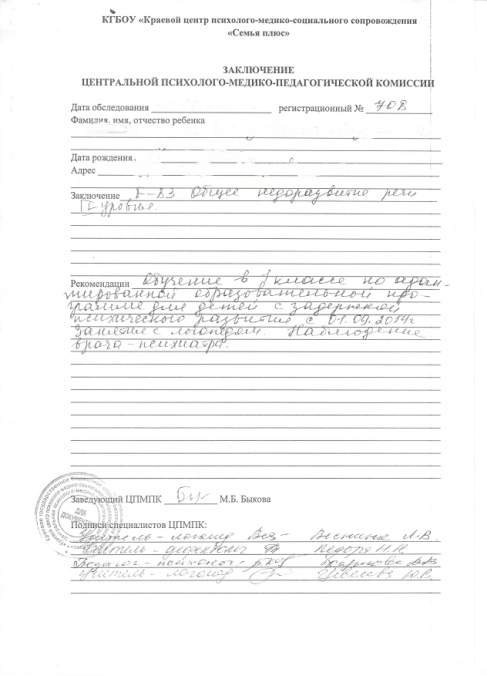 Индивидуальная образовательная программа и ее компонент психолого-педагогическое сопровождение обучающегося с ОВЗ включает в себя следующие разделы (приложение 1):- Основные данные (родители, учителя, специалисты сопровождения, куратор, режим пребывания в школе ребенка с ОВЗ);- Условия включения ребенка с ОВЗ в учебный процесс (место в классе, представление заданий, предъявление инструкций, материалы, поведение взрослых, методическая и консультативная поддержка педагогов);- Психолого-педагогическое сопровождение (направление деятельности, график работы с ребенком с ОВЗ, критерии достижения результатов всех специалистов сопровождения);- Критерии освоения образовательной программы ребенком (по каждому учебному предмету);- Формирование социальной компетентности (с указанием конкретных направлений деятельности специалистов сопровождения);- Работа с родителями ребенка с ОВЗ.На основании результатов психолого-педагогической диагностики и задач индивидуальной образовательной программы для учителя составляется карта индивидуального образовательного маршрута (приложение 2), в которой отражаются рекомендации при организации обучения, рекомендации по организации индивидуального маршрута обучения ребенка (на учебный год предстоящего обучения), оптимальные для ребенка формы учебной деятельности, особенности взаимодействия и деятельности при дифференцированно-групповом обучении. В данной карте педагог делает записи своих наблюдений за развитием и обучением ребенка,  отмечает результаты коррекционно-развивающего обучения и необходимые изменения в содержании и организации коррекционно-развивающей работы)Для специалистов сопровождения составляется план психолого-педагогического сопровождения (приложение 3), в котором определяются направления коррекционной работы, приемы работы с ребенком, мероприятия и ответственные.Итогом рассмотрения ребенка с ОВЗ на ПМПк служит составление индивидуальной коррекционно-развивающей программы (приложение 4)В последующем, в течение учебного года проходит промежуточное и итоговое заседание ПМПк. На этих заседаниях обсуждаются результаты работы всех специалистов сопровождения, при необходимости вносятся коррективы в ИОП, планы специалистов, и на итоговом ПМПк выносится решение о направлениях дальнейшей работы.